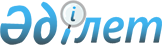 Об утверждении Правил оказания социальной помощи, установления ее размеров и определения перечня отдельных категорий нуждающихся гражданРешение маслихата Амангельдинского района Костанайской области от 5 декабря 2023 года № 62. Зарегистрировано в Департаменте юстиции Костанайской области 26 января 2024 года № 10133-10
      В соответствии со статьей 6 Закона Республики Казахстан "О местном государственном управлении и самоуправлении в Республике Казахстан", Амангельдинский районный маслихат РЕШИЛ:
      1. Утвердить Правила оказания социальной помощи, установления ее размеров и определения перечня отдельных категорий нуждающихся граждан согласно приложению 1 к настоящему решению.
      2. Признать утратившими силу некоторые решения Амангельдинского районного маслихата по перечню согласно приложению 2 к настоящему решению.
      3. Настоящее решение вводится в действие по истечении десяти календарных дней после дня его первого официального опубликования. Правила оказания социальной помощи, установления ее размеров и определения перечня отдельных категорий нуждающихся граждан 1. Общие положения
      1. Настоящие Правила оказания социальной помощи, установления ее размеров и определения перечня отдельных категорий нуждающихся граждан (далее - Правила) разработаны в соответствии с Законом Республики Казахстан "О местном государственном управлении и самоуправлении в Республике Казахстан", Законом Республики Казахстан "О ветеранах" (далее - Закон), постановлением Правительства Республики Казахстан от 30 июня 2023 года № 523 "Об утверждении Типовых правил оказания социальной помощи, установления ее размеров и определения перечня отдельных категорий нуждающихся граждан" (далее - Типовые правила) и определяют порядок оказания социальной помощи, установления ее размеров и определения перечня отдельных категорий нуждающихся граждан.
      2. Основные термины и понятия, которые используются в настоящих Правилах:
      1) Государственная корпорация "Правительство для граждан" (далее - уполномоченная организация) – юридическое лицо, созданное по решению Правительства Республики Казахстан для оказания государственных услуг в соответствии с законодательством Республики Казахстан, организации работы по приему заявлений и выдаче их результатов услугополучателю по принципу "одного окна", обеспечения оказания государственных услуг в электронной форме;
      2) специальная комиссия - комиссия, создаваемая решением акима района, по рассмотрению заявления лица (семьи), претендующего на оказание социальной помощи отдельным категориям нуждающихся граждан;
      3) праздничные дни - дни национальных и государственных праздников Республики Казахстан;
      4) социальная помощь - помощь, предоставляемая местным исполнительным органом в денежной или натуральной форме отдельным категориям нуждающихся граждан (далее - получатели), а также к праздничным дням и памятным датам.
      5) уполномоченный орган по оказанию социальной помощи - местный исполнительный орган района, осуществляющий оказание социальной помощи;
      6) прожиточный минимум - минимальный денежный доход на одного человека, равный по величине стоимости минимальной потребительской корзины;
      7) среднедушевой доход - доля совокупного дохода семьи, приходящаяся на каждого члена семьи в месяц;
      8) праздничные даты (далее - памятные даты) - профессиональные и иные праздники Республики Казахстан;
      9) уполномоченный государственный орган - центральный исполнительный орган, осуществляющий руководство и межотраслевую координацию в сфере социальной защиты населения в соответствии с законодательством Республики Казахстан, регулирование, контрольные функции за деятельностью Государственного фонда социального страхования;
      10) участковая комиссия - специальная комиссия, создаваемая решением акимов соответствующих административно-территориальных единиц для проведения обследования материального положения лиц (семей), обратившихся за адресной социальной помощью;
      11) предельный размер - утвержденный максимальный размер социальной помощи.
      3. Социальная помощь предоставляется единовременно и (или) периодически (ежемесячно, ежеквартально, 1 раз в полугодие, 1 раз в год).
      4. Перечень праздничных дней и памятных дат для оказания социальной помощи являются:
      1) День вывода ограниченного контингента советских войск из Демократической Республики Афганистан - 15 февраля;
      2) День защитника Отечества - 7 мая;
      3) День Победы - 9 мая. 2. Порядок определения перечня категорий получателей социальной помощи и установления размеров социальной помощи
      5. Социальная помощь к праздничным дням и памятным датам оказывается без учета доходов, единовременно, следующим категориям граждан:
      1) К 35-летию вывода ограниченного контингента советских войск из Демократической Республики Афганистан – 15 февраля 2024 года:
      военнообязанным, призывавшимся на учебные сборы и направлявшимся в Афганистан в период ведения боевых действий, в размере 50 месячных расчетных показателей;
      военнослужащим автомобильных батальонов, направлявшимся в Афганистан для доставки грузов в эту страну в период ведения боевых действий, в размере 50 месячных расчетных показателей;
      военнослужащим летного состава, совершавшим вылеты на боевые задания в Афганистан с территории бывшего Союза Советских Социалистических Республик (далее - Союза ССР), в размере 50 месячных расчетных показателей;
      рабочим и служащим, обслуживавшим советский воинский контингент в Афганистане, получившим ранения, контузии или увечья, либо награжденным орденами и медалями бывшего Союза ССР за участие в обеспечении боевых действий, в размере 50 месячных расчетных показателей;
      военнослужащим, которым инвалидность установлена вследствие ранения, контузии, увечья, полученных при защите бывшего Союза ССР, исполнении иных обязанностей воинской службы или вследствие заболевания при прохождении воинской службы в Афганистане, где велись боевые действия, в размере 50 месячных расчетных показателей;
      2) День защитника Отечества - 7 мая:
      военнослужащим Республики Казахстан, выполнявшим задачи согласно межгосударственным договорам и соглашениям по усилению охраны границы Содружества Независимых Государств на таджикско-афганском участке в период с сентября 1992 года по февраль 2001 года, в размере 50 000 (пятьдесят тысяч) тенге;
      военнослужащим Республики Казахстан, принимавшие участие в качестве миротворцев в международной миротворческой операции в Ираке в период с августа 2003 года по октябрь 2008 года, в размере 50 000 (пятьдесят тысяч) тенге;
      военнослужащим, а также лицам начальствующего и рядового состава органов внутренних дел и государственной безопасности бывшего Союза ССР, принимавшим участие в урегулировании межэтнического конфликта в Нагорном Карабахе в период с 1986 по 1991 годы, в размере 50 000 (пятьдесят тысяч) тенге;
      3) День Победы - 9 мая:
      ветеранам Великой Отечественной войны, в размере 1 500 000 (один миллион пятьсот тысяч) тенге;
      ветеранам и другим лицам, указанным в статьях 6, 7, 8 Закона:
      военнослужащим, а также лицам начальствующего и рядового состава органов внутренних дел и государственной безопасности бывшего Союза ССР, проходившим в период Великой Отечественной войны службу в городах, участие в обороне которых засчитывалось до 1 января 1998 года в выслугу лет для назначения пенсии на льготных условиях, установленных для военнослужащих частей действующей армии, в размере 100 000 (сто тысяч) тенге;
      лицам вольнонаемного состава Советской Армии, Военно-Морского Флота, войск и органов внутренних дел и государственной безопасности бывшего Союза ССР, занимавшим штатные должности в воинских частях, штабах, учреждениях, входивших в состав действующей армии в период Великой Отечественной войны, либо находившимся в соответствующие периоды в городах, участие в обороне которых засчитывалось до 1 января 1998 года в выслугу лет для назначения пенсии на льготных условиях, установленных для военнослужащих частей действующей армии, в размере 100 000 (сто тысяч) тенге;
      лицам, которые в период Великой Отечественной войны находились в составе частей, штабов и учреждений, входивших в состав действующей армии и флота, в качестве сыновей (воспитанников) полков и юнг, в размере 100 000 (сто тысяч) тенге;
      лицам, принимавшим участие в боевых действиях против фашистской Германии и ее союзников в годы Второй мировой войны на территории зарубежных стран в составе партизанских отрядов, подпольных групп и других антифашистских формирований, в размере 100 000 (сто тысяч) тенге;
      работникам специальных формирований Народного комиссариата путей сообщения, Народного комиссариата связи, плавающего состава промысловых и транспортных судов и летно-подъемного состава авиации, Народного комиссариата рыбной промышленности бывшего Союза ССР, морского и речного флота, летно-подъемного состава Главсевморпути, которые в период Великой Отечественной войны были переведены на положение военнослужащих и выполнявших задачи в интересах действующей армии и флота в пределах тыловых границ действующих фронтов, оперативных зон флотов, а также членам экипажей судов транспортного флота, интернированных в начале Великой Отечественной войны в портах других государств, в размере 100 000 (сто тысяч) тенге;
      военнослужащим, которым инвалидность установлена вследствие ранения, контузии, увечья, полученных при защите бывшего Союза ССР, или вследствие заболевания, связанного с пребыванием на фронте, в размере 100 000 (сто тысяч) тенге;
      лицам начальствующего и рядового состава органов государственной безопасности бывшего Союза ССР и органов внутренних дел, которым инвалидность установлена вследствие ранения, контузии, увечья, полученных при исполнении служебных обязанностей, либо вследствие заболевания, связанного с пребыванием на фронте, в размере 100 000 (сто тысяч) тенге;
      несовершеннолетним узникам концлагерей, гетто и других мест принудительного содержания, созданных фашистами и их союзниками в период Второй мировой войны, в размере 100 000 (сто тысяч) тенге;
      гражданам, работавшим в период блокады в городе Ленинграде на предприятиях, в учреждениях и организациях города и награжденные медалью "За оборону Ленинграда" или знаком "Житель блокадного Ленинграда", в размере 60 000 (шестьдесят тысяч) тенге;
      лицам из числа бойцов и командного состава истребительных батальонов, взводов и отрядов защиты народа, действовавших в период с 1 января 1944 года по 31 декабря 1951 года на территории Украинской ССР, Белорусской ССР, Литовской ССР, Латвийской ССР, Эстонской ССР, которым инвалидность установлена вследствие ранения, контузии или увечья, полученных при исполнении служебных обязанностей в этих батальонах, взводах, отрядах, в размере 60 000 (шестьдесят тысяч) тенге;
      родителям и не вступившим в повторный брак вдовам воинов, погибших (умерших, пропавших без вести) в Великой Отечественной войне, супруге (супругу), не вступившей (не вступившему) в повторный брак, в размере 30 000 (тридцать тысяч) тенге;
      супруге (супругу) умершего лица с инвалидностью вследствие ранения, контузии, увечья или заболевания, полученных в период Великой Отечественной войны, или лица, приравненного по льготам к лицам с инвалидностью вследствие ранения, контузии, увечья или заболевания, полученных в период Великой Отечественной войны, а также супруге (супругу) умершего участника Великой Отечественной войны, партизана, подпольщика, гражданина, награжденного медалью "За оборону Ленинграда" или знаком "Жителю блокадного Ленинграда", признававшихся лицами с инвалидностью в результате общего заболевания, трудового увечья и других причин (за исключением противоправных), которые не вступали в повторный брак, в размере 30 000 (тридцать тысяч) тенге;
      лицам, награжденным орденами и медалями бывшего Союза ССР за самоотверженный труд и безупречную воинскую службу в тылу в годы Великой Отечественной войны, а также лицам, проработавшим (прослужившим) не менее шести месяцев с 22 июня 1941 года по 9 мая 1945 года и не награжденным орденами и медалями бывшего Союза ССР за самоотверженный труд и безупречную воинскую службу в тылу в годы Великой Отечественной войны, в размере 30 000 (тридцать тысяч) тенге;
      другим категориям лиц, указанным в статьях 5, 6, 7, 8 Закона, за исключением лиц, указанных в подпунктах 4) и 5) части первой статьи 8 Закона, в размере 5 месячных расчетных показателей.
      6. Социальная помощь отдельным категориям нуждающихся граждан оказывается:
      1) ветеранам Великой Отечественной войны, на бытовые нужды, без учета доходов, ежемесячно, в размере 10 месячных расчетных показателей;
      2) ветеранам и другим лицам, указанным в статьях 5, 6, 7, 8 Закона, за исключением лиц, указанных в подпунктах 4) и 5) части первой статьи 8 Закона, на бытовые нужды, без учета доходов, ежемесячно, в размере 3 месячных расчетных показателей;
      3) родителям или иным законным представителям детей, инфицированных вирусом иммунодефицита человека состоящих на диспансерном учете, без учета доходов, ежемесячно, в размере двукратного прожиточного минимума;
      4) лицам, страдающим туберкулезным заболеванием и находящимся на амбулаторном лечении, без учета доходов, ежемесячно, в размере 10 месячных расчетных показателей;
      5) лицам с инвалидностью, для возмещения расходов, связанных с их проездом в санатории и реабилитационные центры и обратно, без учета доходов, единовременно, в размере не более 4 месячных расчетных показателей;
      6) лицам, впервые приобретающим техническое, профессиональное, послесреднее либо высшее образование (далее - образование), для оплаты обучения по фактической стоимости, связанной с получением образования в учебных заведениях Республики Казахстан, перечисляемой один раз в полугодие в течение учебного года, в размере не более 400 месячных расчетных показателей, за исключением лиц, являющихся обладателями образовательных грантов, получателями иных видов выплат из государственного бюджета, из числа:
      молодежи из семей со среднедушевым доходом за последние двенадцать месяцев перед обращением ниже величины прожиточного минимума, очной формы обучения;
      молодежи, относящейся к социально уязвимым слоям населения, продолжающей обучение за счет средств местного бюджета, без учета доходов, очной формы обучения;
      лицам с инвалидностью, имеющих рекомендацию в индивидуальной программе абилитации и реабилитации лиц с инвалидностью, без учета доходов;
      7) лицам с инвалидностью, на оперативное лечение, без учета доходов, единовременно, в размере не более 50 месячных расчетных показателей;
      8) лицам с инвалидностью, для возмещения расходов, связанных с приобретением лекарственных средств не входящих в гарантированный объем бесплатной медицинской помощи, без учета доходов, единовременно в размере фактических затрат не более 30 месячных расчетных показателей.
      9) лицам, освободившимся из мест лишения свободы, находящимся на учете службы пробации, без учета дохода, единовременно, в размере 2 месячных расчетных показателей;
      10) гражданину (семье) либо его имуществу, пострадавшему вследствие стихийного бедствия или пожара, без учета доходов, единовременно, в размере 50 месячных расчетных показателей;
      11) лицам из семей, имеющих среднедушевой доход ниже величины прожиточного минимума за квартал, предшествующий кварталу обращения, на бытовые нужды, единовременно, в размере 7 месячных расчетных показателей;
      12) лицам из семей, имеющих среднедушевой доход ниже величины прожиточного минимума за квартал, предшествующий кварталу обращения, на погребение умерших родственников, супругов, зарегистрированных на день смерти в качестве безработных в карьерном центре, а также лицам из малообеспеченных семей на погребение несовершеннолетних детей, единовременно, в размере 15 месячных расчетных показателей.
      7. Основаниями для отнесения граждан к категории нуждающихся являются:
      1) причинение ущерба гражданину (семье) либо его имуществу вследствие стихийного бедствия или пожара, либо наличие социально значимого заболевания;
      2) наличие среднедушевого дохода, не превышающего порога, установленного местными представительными органами в кратном отношении к прожиточному минимуму;
      3) сиротство, отсутствие родительского попечения;
      4) освобождение из мест лишения свободы, нахождение на учете службы пробации;
      5) неспособность к самообслуживанию в связи с преклонным возрастом.
      8. Установить порог среднедушевого дохода в размере однократного прожиточного минимума по Костанайской области.
      9. Социальная помощь на оплату обучения оказывается на получение одного образования.
      10. Социальная помощь по основаниям, указанных в подпунктах 1) и 4) пункта 7 оказывается не позднее трех месяцев со дня наступления указанных событий.
      11. Размер оказываемой социальной помощи в каждом отдельном случае определяет специальная комиссия, которая указывает его в заключении о необходимости оказания социальной помощи. 3. Порядок оказания социальной помощи
      12. Социальная помощь к праздничным дням и памятным датам оказывается без истребования заявлений от получателей.
      Категории получателей социальной помощи определяется местным исполнительным органом, после чего формируются их списки путем направления запроса в уполномоченную организацию либо иные организации.
      13. Для получения социальной помощи отдельным категориям нуждающихся граждан заявитель от себя или от имени семьи в уполномоченный орган по оказанию социальной помощи или акиму села, сельского округа представляет заявление по форме, согласно приложению 1 к настоящим Типовым правилам, с приложением следующих документов:
      1) документ, удостоверяющий личность (для идентификации личности);
      2) сведения о доходах лица (членов семьи) (для получения социальной помощи, которая назначается независимо от доходов лица (членов семьи), сведения о доходах лица (членов семьи) не предоставляются);
      Лица, указанные в подпунктах 1), 2) пункта 6 настоящих Правил, впервые обратившиеся, представляют документ, подтверждающий социальный статус заявителя.
      Родитель либо законный представитель лиц, указанных в подпункте 3) пункта 6 настоящих Правил, представляют документ, подтверждающий факт заболевания вирусом иммунодефицита человека.
      Лица, указанные в подпункте 4) пункта 6 настоящих Правил, представляют документ, подтверждающий факт заболевания туберкулезом и нахождения на амбулаторном лечении.
      Лица, указанные в подпункте 5) пункта 6 настоящих Правил представляют документы, подтверждающие факт проживания и стоимость проезда.
      Лица, указанные в абзаце четвертом подпункта 6) пункта 6 настоящих Правил представляют документы, подтверждающие факт обучения, ее стоимость и индивидуальную программу абилитации и реабилитации лица с инвалидностью.
      Лица, указанные в подпункте 8) пункта 6 настоящих Правил представляют копию рецептурного бланка за текущий год, заверенную врачом, и кассовый и/или товарный чек.
      Лица, указанные в подпункте 9) пункта 6 настоящих Правил представляют документы, подтверждающие факт освобождения из мест лишения свободы, нахождения на учете службы пробации.
      Лица, указанные в подпункте 10) пункта 6 настоящих Правил представляют документ, подтверждающий факт причиненного ущерба гражданину (семье) либо его имуществу вследствие стихийного бедствия или пожара.
      Лица, указанные в подпункте 12) пункта 6 настоящих Правил представляют сведения о доходах за квартал, предшествующий кварталу обращения, документы, подтверждающие факт смерти, а также факт регистрации умершего в качестве безработного на момент смерти.
      Документы представляются в подлинниках и копиях для сверки. После сверки подлинники документов возвращаются заявителю.
      Социальная помощь назначается с месяца подачи заявления.
      14. При поступлении заявления на оказание социальной помощи отдельным категориям нуждающихся граждан по основанию, указанному в подпункте 2) пункта 8 к Типовым правилам, уполномоченный орган по оказанию социальной помощи или аким села, сельского округа в течение 1 (один) рабочего дня направляют документы заявителя в участковую комиссию для проведения обследования материального положения лица (семьи).
      15. Участковая комиссия в течение 2 (два) рабочих дней со дня получения документов проводит обследование заявителя, по результатам которого составляет акт о материальном положении лица (семьи), подготавливает заключение о нуждаемости лица (семьи) в социальной помощи по формам согласно приложениям 2, 3 к Типовым правилам, и направляет их в уполномоченный орган по оказанию социальной помощи или акиму села, сельского округа .
      Аким села, сельского округа в течение 2 (два) рабочих дней со дня получения акта и заключения участковой комиссии направляет их с приложенными документами в уполномоченный орган по оказанию социальной помощи.
      16. В случае недостаточности документов для оказания социальной помощи, уполномоченный орган по оказанию социальной помощи запрашивает в соответствующих органах сведения, необходимые для рассмотрения представленных для оказания социальной помощи документов.
      17. В случае невозможности представления заявителем необходимых документов в связи с их порчей, утерей, уполномоченный орган по оказанию социальной помощи принимает решение об оказании социальной помощи на основании данных иных уполномоченных органов и организаций, имеющих соответствующие сведения.
      18. Уполномоченный орган по оказанию социальной помощи в течение 1 (один) рабочего дня со дня поступления документов от участковой комиссии или акима села, сельского округа производит расчет среднедушевого дохода лица (семьи) в соответствии с законодательством Республики Казахстан и представляет полный пакет документов на рассмотрение специальной комиссии.
      19. Специальная комиссия в течение 2 (два) рабочих дней со дня поступления документов выносит заключение о необходимости оказания социальной помощи, при положительном заключении указывает размер социальной помощи.
      20. Уполномоченный орган по оказанию социальной помощи в течение 8 (восемь) рабочих дней со дня регистрации документов заявителя на оказание социальной помощи принимает решение об оказании либо отказе в оказании социальной помощи на основании принятых документов и заключения специальной комиссии о необходимости оказания социальной помощи.
      В случаях, указанных в пунктах 16 и 17 настоящих Правил, уполномоченный орган по оказанию социальной помощи принимает решение об оказании либо отказе в оказании социальной помощи в течение 20 (двадцать) рабочих дней со дня принятия документов от заявителя или акима села, сельского округа.
      21. Уполномоченный орган по оказанию социальной помощи письменно уведомляет заявителя о принятом решении (в случае отказа - с указанием основания) в течение 3 (три) рабочих дней со дня принятия решения.
      22. Отказ в оказании социальной помощи осуществляется в случаях:
      1) выявления недостоверных сведений, представленных заявителями;
      2) отказа, уклонения заявителя от проведения обследования материального положения лица (семьи);
      3) превышения размера среднедушевого дохода лица (семьи) установленного местными представительными органами порога для оказания социальной помощи.
      23. Финансирование расходов на предоставление социальной помощи осуществляется в пределах средств, предусмотренных бюджетом района на текущий финансовый год.
      24. Социальная помощь прекращается в случаях:
      1) смерти получателя;
      2) выезда получателя на постоянное проживание за пределы соответствующей административно-территориальной единицы;
      3) направления получателя на проживание в государственные медико-социальные учреждения;
      4) выявления недостоверных сведений, представленных заявителем.
      Выплата социальной помощи прекращается с месяца наступления указанных обстоятельств.
      25. Излишне выплаченные суммы социальной помощи подлежат возврату в добровольном порядке, неправомерно полученные суммы подлежат возврату в добровольном или в судебном порядке.
      26. Мониторинг и учет предоставления социальной помощи проводит уполномоченный орган по оказанию социальной помощи с использованием базы данных автоматизированной информационной системы "Е-Собес". Перечень признанных утратившими силу некоторых решений Амангельдинского районного маслихата
      1. Решение маслихата "Об утверждении Правил оказания социальной помощи, установления размеров и определения перечня отдельных категорий нуждающихся граждан" от 21 сентября 2020 года № 402 (зарегистрировано в Реестре государственной регистрации нормативных правовых актов под № 9476).
      2. Решение маслихата "О внесении изменения в решение маслихата от 21 сентября 2020 года № 402 "Об утверждении Правил оказания социальной помощи, установления размеров и определения перечня отдельных категорий нуждающихся граждан" от 16 апреля 2021 года № 38 (зарегистрировано в Реестре государственной регистрации нормативных правовых актов под № 9874).
      3. Решение маслихата "О внесении изменения в решение маслихата от 21 сентября 2020 года № 402 "Об утверждении Правил оказания социальной помощи, установления размеров и определения перечня отдельных категорий нуждающихся граждан" от 06 апреля 2022 года № 111 (зарегистрировано в Реестре государственной регистрации нормативных правовых актов под № 27551).
      4. Решение маслихата "О внесении изменений в решение маслихата от 21 сентября 2020 года № 402 "Об утверждении Правил оказания социальной помощи, установления размеров и определения перечня отдельных категорий нуждающихся граждан" от 17 июня 2022 года № 122 (зарегистрировано в Реестре государственной регистрации нормативных правовых актов под № 28569).
      5. Решение маслихата "О внесении изменений в решение маслихата 21 сентября 2020 года № 402 "Об утверждении Правил оказания социальной помощи, установления размеров и определения перечня отдельных категорий нуждающихся граждан" от 29 ноября 2022 года № 140 (зарегистрировано в Реестре государственной регистрации нормативных правовых актов под № 30875).
      6. Решение маслихата "О внесении изменений в решение маслихата от 21 сентября 2020 года № 402 "Об утверждении Правил оказания социальной помощи, установления размеров и определения перечня отдельных категорий нуждающихся граждан" от 21 апреля 2023 года № 13 (зарегистрировано в Реестре государственной регистрации нормативных правовых актов под № 9989).
					© 2012. РГП на ПХВ «Институт законодательства и правовой информации Республики Казахстан» Министерства юстиции Республики Казахстан
				
      Председатель Амангельдинского районного маслихата 

К. Кеделбаев
Приложение 1к решению Амангельдинскогорайонного маслихатаот 5 декабря 2023 года№ 62Приложение 2к решению Амангельдинскогорайонного маслихатаот 5 декабря 2023 года№ 62